                                                   Игра «Умные буквы»Цель дидактической игры: различать гласные и согласные звуки, знакомство с буквой, различие твёрдых и мягких согласных. Задачи: Учить находить и подбирать предметы, где звук слышится (в начале, середине, конце) слова. Составлять слоги из букв.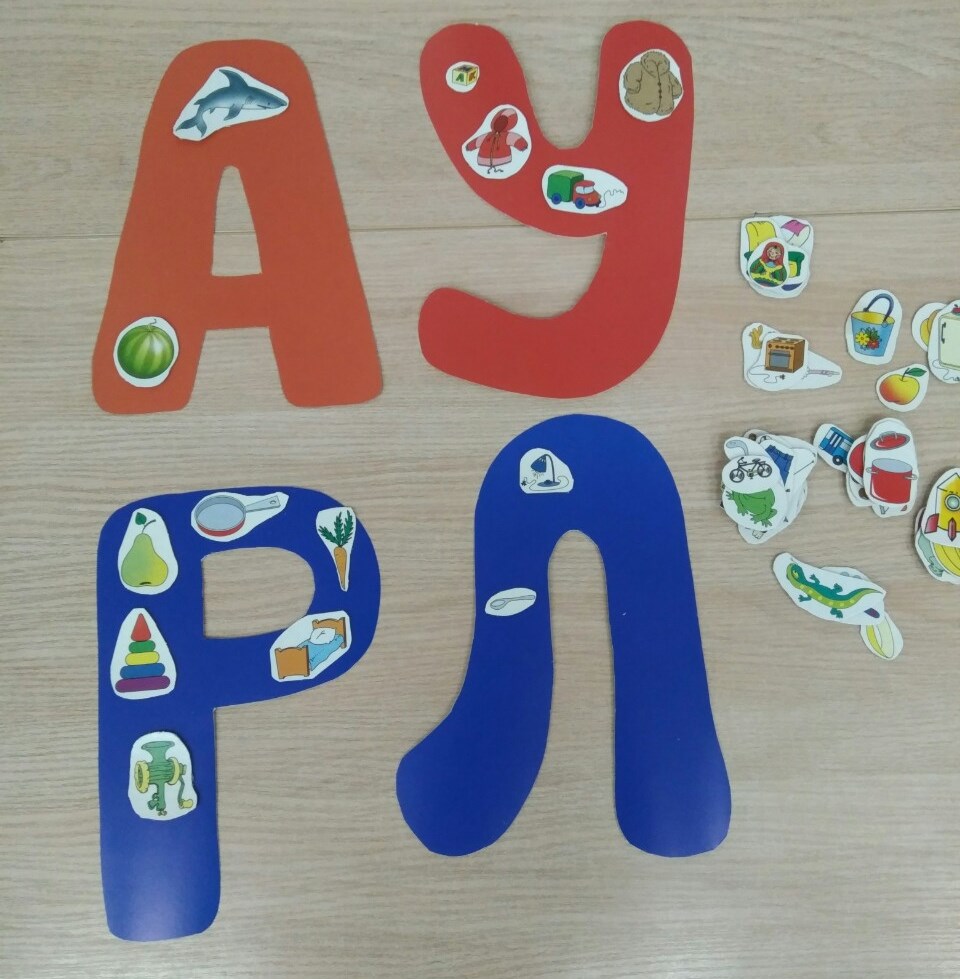 Воспитатель Семочкина Светлана Николаевна